 Parish of Arne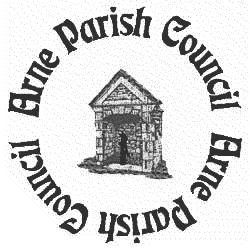 NOTICE OF A MEETING OF THE PARISH COUNCILCopies of the agenda and past minutes are available from the web-site: arne-parish-council.sycl.net or in hard copy on request to the Clerk via arneparishcouncil@gmail.comA G E N D AFor a Meeting to be held on the Thursday, 21st April, 2022 at 7.00pm.At Stoborough Village HallThe Chairman to remind all present that the meeting will be recorded for the purposes of the minutes after which it will be deleted.Public Participation Period The Chairman will invite members of the public to air any concerns or raise matters of public interest relating to the ParishChairman to ask councillors for any Declarations of Disclosable Pecuniary Interest on items contained in the Agenda applicable to themselves or spouses/partners and to consider any written dispensation requests received. To receive apologies for absenceTo confirm Minutes of the Parish Council meeting held on the 17th March, 2022Matters arising from the minutes not covered by the agenda - for report onlyDorset Councillor’s ReportReport on recent developments at Dorset Council and items of interestTo confirm the payment of accounts and consider the bank reconciliation and position against budget for the year to date. To receive and approve the Annual Governance and Accountability Return 2021/22And arrangements for the Annual Audit.To review the arrangements of the Parish Council Website. (Update). Review of the Stoborough Meadow and Open Spaces Contract (Update) Parish Lengthsman (Update) and To consider any defects for passing to the LengthsmanParish ReportsCouncillors’ reports on meetings attendedReports from Stoborough Village Hall, Furzebrook Village Hall, Stoborough Meadow Residents’ Association, Ridge Residents’ Association and the Stoborough Primary SchoolReports relating to the Hayricks and the SANG.  Allotments.Hayricks – Play Equipment Repairs (Update)The Dorset Local Plan and Purbeck Local Plan. Councillors Climate and Ecological Emergency Support GroupTo consider any action required from the above reports for inclusion in the next agenda11.	To consider any Planning Applications received 	Non- Delegated 	–  None	Delegated - NoneAll applications and results from past applications can be viewed on www.dorsetforyou.com Plans received after the date of this Agenda will be considered at the next meeting. Notification of Appeal: 6/2021/0332: 25 Corfe Road, Stoborough: Remove side extension and replace with two storey side extension with dual pitched roof.  Single storey rear extension. Loft conversion with roof/dormer windows. (For information only)12. Correspondence and items for action and resolution:To consider the arrangements for the Queen’s Jubilee. Langton Matravers Parish Council – Motion Regarding the Dorset Council Planning Function.20’s Plenty CampaignResilient Communities Fund – Central Southern EnglandPurbeck Transport Action Group.Dorset Climate Action Network – Great Big Dorset Hedge Campaign.Benefits of Environmental Stations – Eco Green CommunitiesThe Planet Purbeck Festival  16th – 25th September, 2022.13. Correspondence received since the Agenda was set.      14. Additional items considered urgent by the Chairman - for discussion onlyEdwin MacknamaraClerk for the Parish Council
13th April 2022	www.arne-parish-council.sycl.net	arneparishcouncil@gmail.comThe Agenda can be reproduced in large print by giving 48 hours’ notice – Telephone or email the Clerk on arneparishcouncil@gmail.com 